Воронеж. Обзор рынка жилой недвижимости за июнь 2014 годаДля целей информационного обеспечения процедуры оценки квартир в городе Воронеже специалисты компании «ИнвестОценка» подготовили обзор рынка жилой недвижимости за июнь 2014 года.Информация для написания настоящего обзора получена на основании мониторинга специализированных источников, посвященных рынку недвижимости города Воронежа, в том числе: электронные базы недвижимости, печатные и электронные СМИ, базы данных риэлтерских агентств Воронежа, собственная статистика компании «ИнвестОценка». В качестве объектов для исследования были отобраны только объекты – квартиры (одно-, двух- и трех-, 4-х и более комнатные) и не рассматриваются комнаты и доли. В выборке участвуют только «уникальные» (не повторяющиеся) предложения.В целях анализа ценовой динамики используется средневзвешенная цена предложения. Расчет средних цен за              1 кв. м общей площади ведется без учета элитных объектов.Все расчеты выполнены в соответствии с методологией Главного аналитика Российской Гильдии Риэлторов Стерника Г. М.Таблица 1. Основные показатели рынка предложения жилой недвижимости (квартир) Воронежа на конец июня 2014 годаИсточник: ИнвестОценкаПредложениеПо итогам июня 2014 года совокупный объём предложения жилой недвижимости Воронежа вырос на 17,9%, и составил 4 387 объектов (3 600 объектов  на конец мая 2014 года).Лидером среди районов остается Коминтерновский район (38% совокупного предложения). Предложение одно- и двухкомнатных квартир составляет более 2/3 совокупного предложения (38% и 36% соответственно), 50% совокупного предложения составляют квартиры в кирпичных домах. Предложение квартир в современных домах составило 60%.Рисунок 1. Структура предложения квартир Воронежа на конец июня 2014г., %Источник: ИнвестОценкаСпросСреди основных мотивов приобретения квартиры традиционно выделяют: улучшение жилищных условий, последующую сдачу в аренду и инвестиции. При сравнении спроса на первичном и вторичном рынке, главным определяющим фактором является цена. При прочих равных покупатели отдадут предпочтение готовому жилью. При этом основная доля воронежцев предпочитает покупку новостроек в кирпичных и монолитно-кирпичных домах современного типа. Наибольшим спросом пользуются одно- и двухкомнатные квартиры эконом-класса, как наиболее ликвидные и недорогие. Среди районов наиболее востребована недвижимость в Коминтерновском (в первую очередь, в Северном микрорайоне) и Советском районах города. Чаще всего воронежцы предпочитают не переезжать в другие районы, а покупать квартиры в том же районе, где живут.Основное внимание покупателей при рассмотрении жилья в качестве объекта инвестирования уделяется местоположению объекта, удобству планировки, качеству строительства и репутации компании-застройщика, а также перспективам развития социально-бытовой инфраструктуры района расположения.Ценовая ситуацияВ июне средневзвешенная удельная цена предложения квартир в Воронеже снизилась на 0,35% до 48 830 руб./кв. м (49 001 руб./кв. м на конец мая). Наибольшая динамика цен в зависимости от количества комнат зафиксирована по четырёх- и более комнатным квартирам (-0,93%). Снизились цены на квартиры и в сталинках (-2,25%). В Центральном районе квартиры в среднем подешевели на 2,44%, в то время как на квартиры в Коминтерновском и Левобережном районах бы выявлен незначительный рост цен (+0,51% и +0,47% соответственно).Вторичное жильё по итогам июня подешевело на 0,55%, а новостройки на 1,05%. Традиционная летняя коррекция цен налицо.Рисунок 2. Средняя удельная цена предложения квартир Воронежа на конец июня 2014г., руб.Источник: ИнвестОценкаВыводы и прогнозыОбъем предложения жилья в Воронеже соответствует платежеспособному спросу. Небольшое превалирование спроса над предложением касается, в основном, ликвидного жилья эконом-класса. Структурная и ценовая ситуация на рынке остаётся в привычном стабильном состоянии.Рисунок 3. Динамика средней удельной цены предложения квартир Воронежа за июнь 2012г. – июнь 2014г. 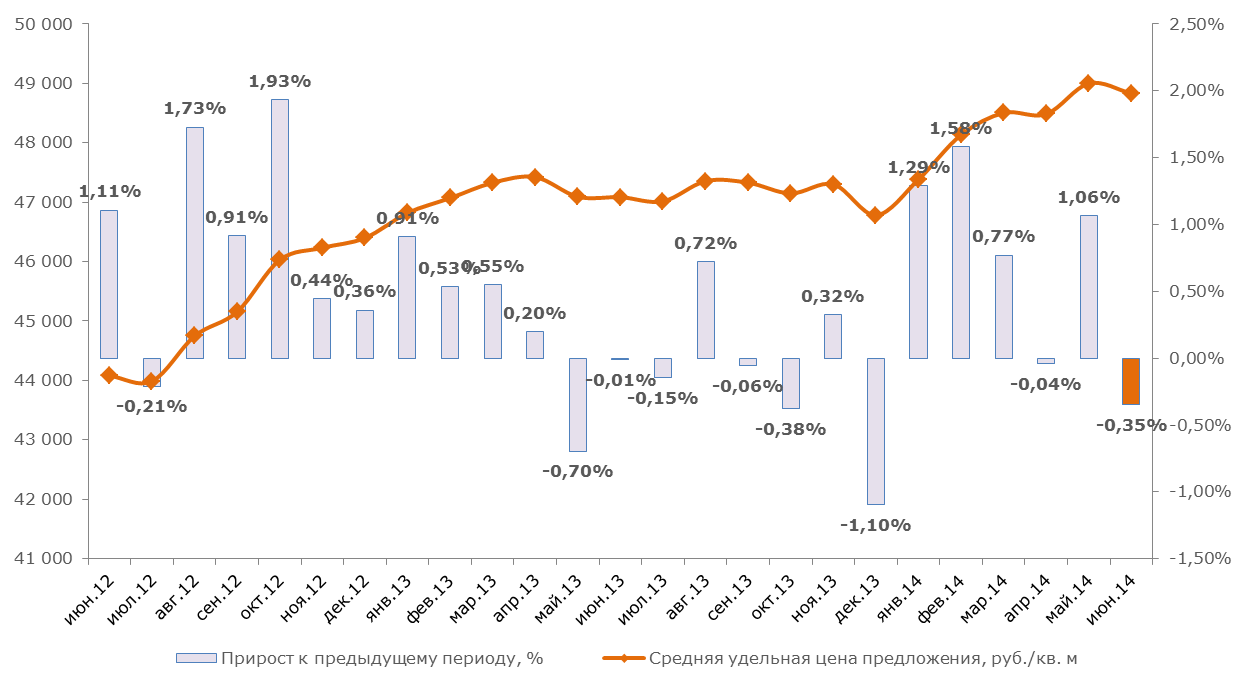 Источник: ИнвестОценкаЗа июнь средневзвешенная удельная цена предложения квартир снизилась на 0,35%, составив 48 830 руб./кв.м. По итогам 1-го полугодия средневзвешенная удельная цена предложения квартир выросла на 4,38%.Таблица 2. Дискретная пространственно-параметрическая модель рынка предложения жилой недвижимости (квартир) Воронежа на конец июня 2014 годаИсточник: ИнвестОценкаЗаявление об ограничении ответственностиИнформация, содержащаяся в настоящем Обзоре, основана на достоверных, по мнению компании ИнвестОценка, данных. Несмотря на все предпринятые меры обеспечить достоверность содержащейся в Обзоре информации, компания ИнвестОценка не может гарантировать того, что в нем отсутствуют фактические неточности. Информация, содержащаяся в Обзоре, не может служить основанием для привлечения компании ИнвестОценка к юридической ответственности.Все права защищены. Настоящий Обзор подготовлен на основании результатов собственных исследований компании ИнвестОценка для ее клиентов исключительно в информационных целях. Содержание Обзора является собственностью компании ИнвестОценка. Ни одна из частей настоящего Обзора не может быть воспроизведена или передана ни в какой форме и никакими средствами без ссылки на компанию ИнвестОценка. При перепечатке и цитировании материалов Обзора ссылка на компанию ИнвестОценка обязательна.     Компания ИнвестОценка оставляет за собой право корректировать и обновлять данные настоящего Обзора в любое время и по своему усмотрению без уведомления.По всем вопросам, а также с пожеланиями и комментариями вы можете обращаться:по телефонам: +7 (473) 232-25-01, +7 (473) 253-12-53;по электронной почте: info-vrn@investocenka.ru. Основные показатели июнь2014Прирост к прошлому месяцу, руб./кв. мПрирост к прошлому месяцу, %Средняя удельная цена предложения жилья в среднем по городу48 830-171-0,35%Общее количество экспонируемых объектов, шт.4 387+787+17,94%Средняя удельная цена предложения жилья по новизнеВторичка50 386-221-0,44%Новостройки45 875-484-1,05%Средняя удельная цена предложения жилья по количеству комнатОднокомнатные квартиры51 264-191-0,37%Двухкомнатные квартиры47 933-172-0,36%Трехкомнатные квартиры46 825-69-0,15%4-х и более комнатные квартиры43 721-408-0,93%Средняя удельная цена предложения жилья по районам городаЦентральный район54 685-1 334-2,44%Коминтерновский район47 701+242+0,51%Ленинский район55 355-544-0,98%Советский район47 650-795-1,67%Железнодорожный район46 174-444-0,96%Левобережный район46 747+221+0,47%Средняя удельная цена предложения жилья по типажу зданияСталинка49 763-712-1,43%Хрущевка47 376-1 066-2,25%Брежневка47 848-387-0,81%Чешка48 539+20+0,04%Современная49 237-8-0,02%Средняя удельная цена предложения жилья по материалу стенКирпичный50 411-631-1,25%Монолитный и монолитно-кирпичный46 941+276+0,59%Панельный47 478+82+0,17%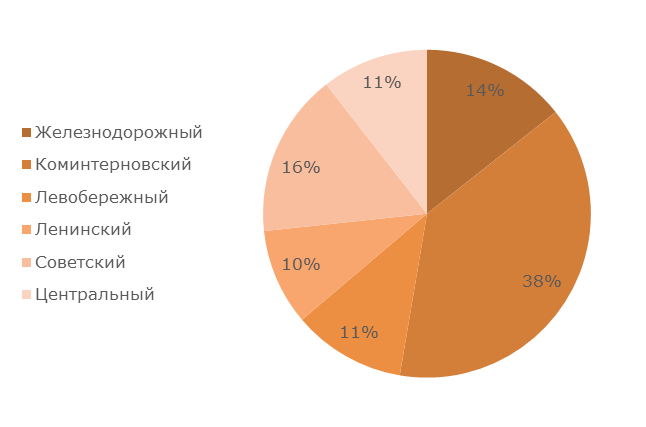 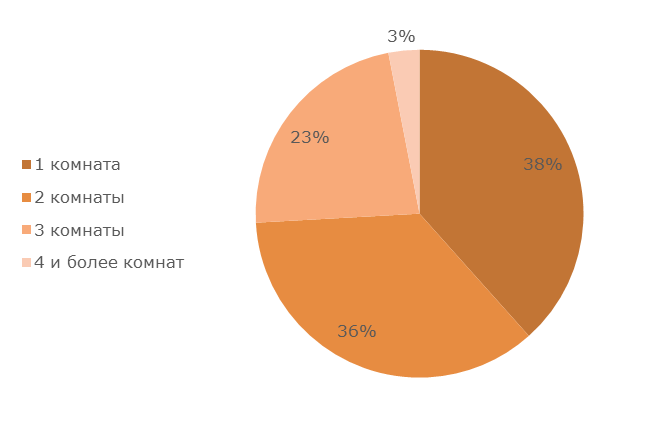 по районампо количеству комнат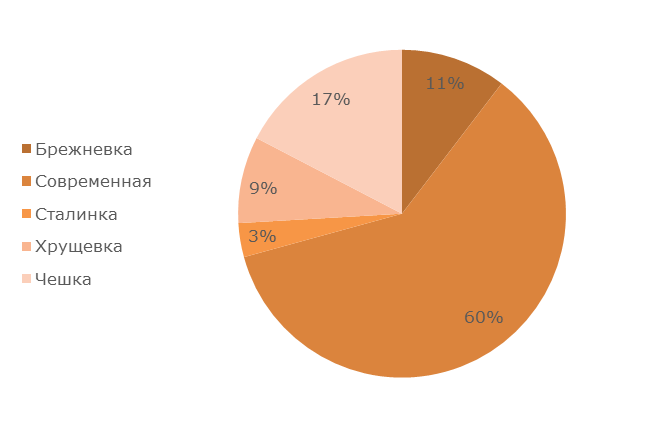 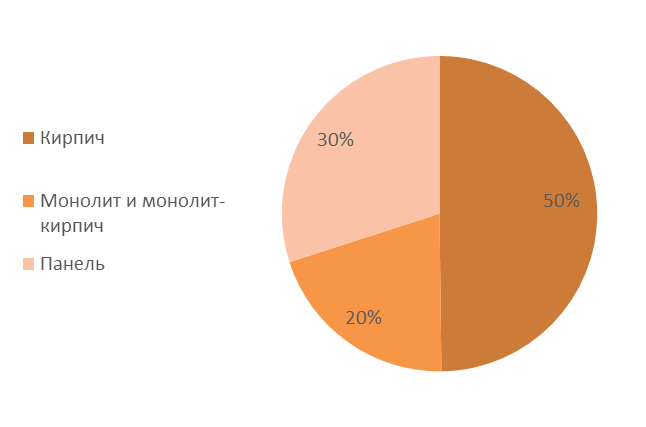 по типажу по материалу стен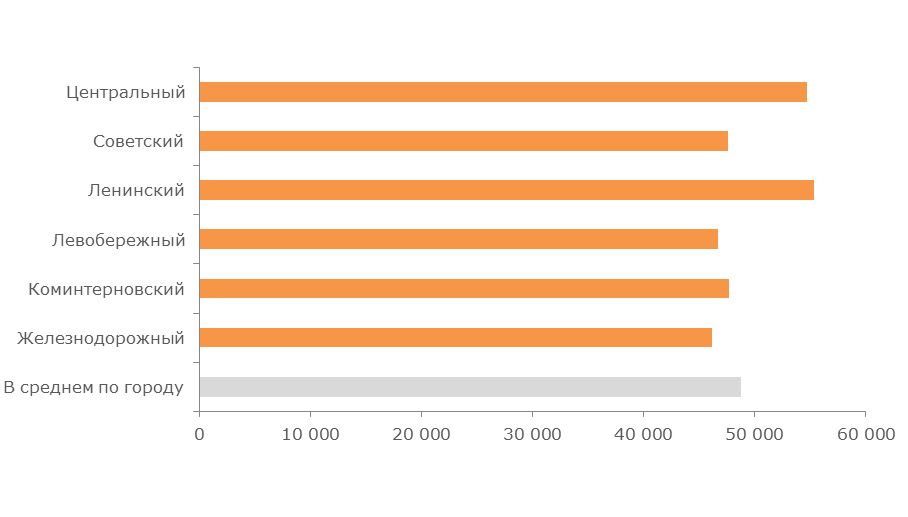 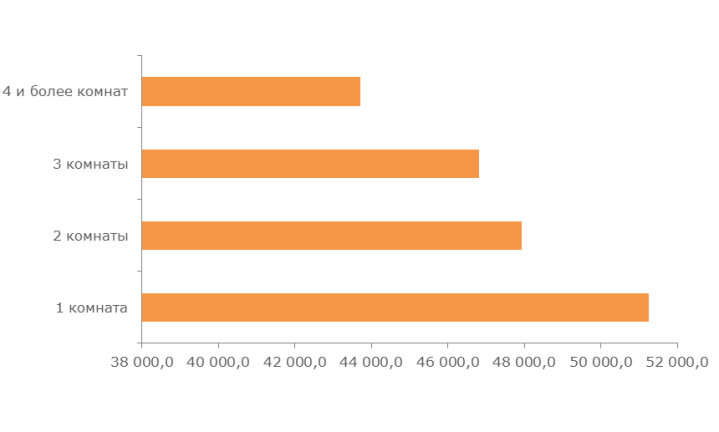 по районампо количеству комнат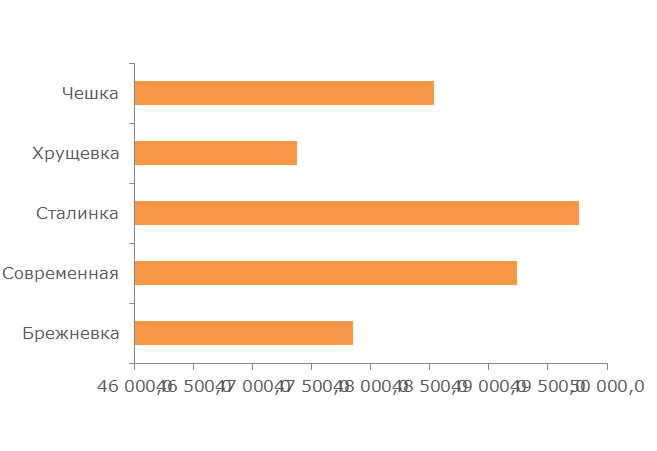 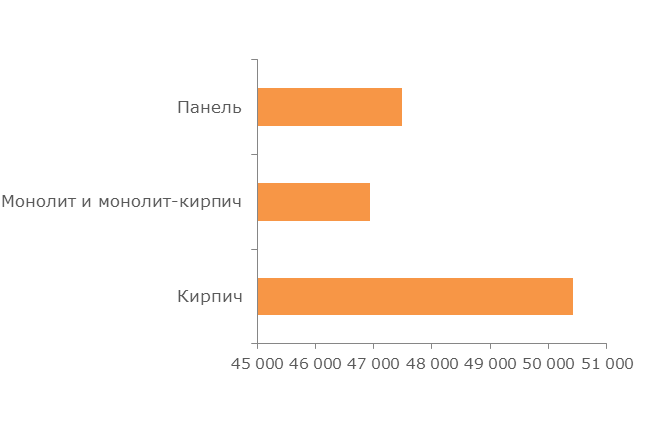 по типажу по материалу стенКлассификационный признакХарактеристикаКоличество экспонируемых объектов, шт.Средняя удельная цена предложения, руб./кв.мСреднеквадратическое отклонение, руб./кв.мМинимум, руб./кв.мМедиана, руб./кв.мМода, руб./кв.мМаксимум, руб./кв.мПогрешностьПогрешностьКлассификационный признакХарактеристикаКоличество экспонируемых объектов, шт.Средняя удельная цена предложения, руб./кв.мСреднеквадратическое отклонение, руб./кв.мМинимум, руб./кв.мМедиана, руб./кв.мМода, руб./кв.мМаксимум, руб./кв.мруб./кв.м%В среднем по городуВ среднем4 38748 830,36 287,726 766,647 619,050 000,0145 436,4189,90,4%Количество комнат1 комната1 68451 264,45 706,831 250,050 000,050 000,0145 436,4278,20,5%Количество комнат2 комнаты1 56847 932,86 234,226 766,646 363,650 000,0123 574,1315,00,7%Количество комнат3 комнаты1 00146 825,16 162,328 289,545 373,150 000,086 075,9389,70,8%Количество комнат4 и более комнат13443 720,55 437,532 653,142 630,338 405,881 896,6943,02,2%Районы расположенияЖелезнодорожный63046 173,94 929,930 292,845 617,150 000,069 047,6393,10,9%Районы расположенияКоминтерновский168047 701,45 560,927 868,947 030,550 000,085 876,5271,40,6%Районы расположенияЛевобережный48946 747,25 712,128 289,545 669,350 000,080 645,2517,11,1%Районы расположенияЛенинский41755 355,08 494,528 679,253 846,250 000,0123 574,1833,01,5%Районы расположенияСоветский70947 649,84 821,726 766,647 297,350 000,081 052,6362,40,8%Районы расположенияЦентральный46254 684,77 507,431 250,053 771,649 000,0145 436,4699,31,3%Материал стенКирпич218550 410,66 938,627 868,948 941,850 000,0145 436,4296,90,6%Материал стенМонолит и монолит-кирпич88746 941,46 782,329 300,045 522,450 000,082 500,0455,71,0%Материал стенПанель131547 478,54 535,026 766,647 058,850 000,081 818,2250,20,5%НовизнаВторичка287450 385,86 440,126 766,649 090,950 000,0145 436,4240,30,5%НовизнаНовостройки151345 875,45 311,129 300,045 295,650 000,078 571,4273,20,6%ТипажиБрежневка45647 847,84 990,326 766,647 570,050 000,071 111,1467,91,0%ТипажиСовременная264749 237,56 942,629 300,047 596,250 000,0145 436,4269,90,5%ТипажиСталинка14749 762,98 761,427 868,946 683,041 666,7123 574,11 450,22,9%ТипажиХрущевка37547 376,45 220,828 679,246 666,745 348,895 348,8539,91,1%ТипажиЧешка76248 539,24 859,232 653,148 462,250 000,091 891,9352,30,7%